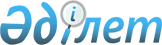 Об условиях помещения товаров Евразийского экономического союза под таможенную процедуру таможенного транзитаРешение Комиссии таможенного союза от 14 октября 2010 года № 413.
      Сноска. Наименование с изменением, внесенным решением Коллегии Евразийской экономической комиссии от 11.07.2017 № 85 (вступает в силу по истечении 30 календарных дней с даты его официального опубликования).
      В соответствии с пунктом 5 статьи 215 Таможенного кодекса Таможенного союза Комиссия Таможенного союза решила:
      1. Товары 27 товарной группы ТН ВЭД ЕАЭС, за исключением нефти сырой (код 2709 00 900 ТН ВЭД ЕАЭС), произведенные из казахстанского сырья, добытого на Карачаганакском месторождении (Республика Казахстан) и вывозимые с территории Российской Федерации за пределы таможенной территории Евразийского экономического союза, помещаются на территории Российской Федерации под таможенную процедуру таможенного транзита при условии, что эти товары помещены под таможенную процедуру экспорта на территории Республики Казахстан и предъявлены таможенному органу Российской Федерации при помещении под таможенную процедуру таможенного транзита.
      Подтверждение количества фактически вывезенного товара с таможенной территории Евразийского экономического союза осуществляется в месте фактического убытия товаров с таможенной территории Евразийского экономического союза путем проставления соответствующих отметок таможенного органа, в регионе деятельности которого находится место фактического убытия товаров с таможенной территории Евразийского экономического союза.
      Подтверждение фактического количества товара, вывезенного с таможенной территории Евразийского экономического союза трубопроводным транспортом, осуществляется таможенным органом, которым совершены таможенные операции по помещению данного товара под таможенную процедуру таможенного транзита.
      Сноска. Пункт 1 с изменениями, внесенными решением Комиссии таможенного союза от 08.12.2010 № 509 (вступает в силу с 01.01.2011); решением Коллегии Евразийской экономической комиссии от 11.07.2017 № 85 (вступает в силу по истечении 30 календарных дней с даты его официального опубликования).


      2. Настоящее Решение вступает в силу с даты его официального опубликования Комиссией Таможенного союза и распространяется на правоотношения, возникшие с 1 сентября 2010 года.
      Члены Комиссии Таможенного союза:
					© 2012. РГП на ПХВ «Институт законодательства и правовой информации Республики Казахстан» Министерства юстиции Республики Казахстан
				
От Республики
Беларусь
От Республики
Казахстан
От Российской
Федерации
А. Кобяков
У. Шукеев
И. Шувалов